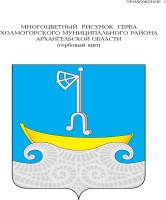 СОБРАНИЕ ДЕПУТАТОВ МУНИЦИПАЛЬНОГО ОБРАЗОВАНИЯ «ХОЛМОГОРСКИЙ МУНИЦИПАЛЬНЫЙ РАЙОН»РЕШЕНИЕот 22 ноября 2021 года                                                      	                     № 156Об утверждении Положения  о Координационном Совете представительных органов муниципальных образований Холмогорского муниципального района Архангельской области при Собрании депутатов муниципального образования  «Холмогорский муниципальный район»В соответствии с Уставом Холмогорского муниципального района Архангельской области, Собрание депутатов муниципального образования «Холмогорский муниципальный район» решает:1. Утвердить прилагаемое Положение о Координационном совете представительных органов местного самоуправления муниципальных образований Холмогорского муниципального района Архангельской области при Собрании депутатов муниципального образования «Холмогорский муниципальный район».2. Настоящее решение вступает в силу со дня его опубликования.3. Опубликовать (обнародовать) настоящее решение в газете «Холмогорский вестник».Председатель Собрания депутатовМО «Холмогорский муниципальный район»                                Р.Е. ТомиловаГлава Холмогорского муниципальногорайона Архангельской области                                                   Н.В. БольшаковаУТВЕРЖДЕНОрешением Собрания депутатов муниципального образования«Холмогорский муниципальный район»от 22 ноября 2021 года  № 156   ПОЛОЖЕНИЕО КООРДИНАЦИОННОМ СОВЕТЕ ПРЕДСТАВИТЕЛЬНЫХ ОРГАНОВ МУНИЦИПАЛЬНЫХ ОБРАЗОВАНИЙ ХОЛМОГОРСКОГО МУНИЦИПАЛЬНОГО РАЙОНА АРХАНГЕЛЬСКОЙ ОБЛАСТИ ПРИ СОБРАНИИ ДЕПУТАТОВ МУНИЦИПАЛЬНОГО ОБРАЗОВАНИЯ «ХОЛМОГОРСКИЙ МУНИЦИПАЛЬНЫЙ РАЙОН»1. Общие положения1.1. Координационный Совет представительных органов муниципальных образований Холмогорского муниципального района Архангельской области при Собрании депутатов муниципального образования «Холмогорский муниципальный район» (далее – Совет) - постоянно действующий совещательный орган, образованный при Собрании депутатов муниципального образования «Холмогорский муниципальный район» (далее - Собрание депутатов) с целью развития сотрудничества представительных органов муниципальных образований Холмогорского муниципального района Архангельской области и Собрания депутатов для координации нормотворческой деятельности и осуществления иных форм взаимодействия Собрания депутатов и представительных органов муниципальных образований Холмогорского муниципального района Архангельской области.1.2. Совет в своей деятельности руководствуется Конституцией Российской Федерации, федеральными законами, Уставом Архангельской области, областными законами, Уставом Холмогорского муниципального района Архангельской области и нормативно правовыми актами Холмогорского муниципального района, настоящим Положением, решениями Совета, Уставами муниципальных образований.Деятельность Совета осуществляется на общественных началах, принципах равноправия и добровольности участия его членов, законности, коллегиальности и гласности.При осуществлении своих функций Совет взаимодействует с органами местного самоуправления муниципальных образований Холмогорского муниципального района Архангельской области, Архангельским областным Собранием депутатов, а также с политическими, общественными и профсоюзными организациями и объединениями.1.3. Положение о Совете утверждается Собранием депутатов муниципального образования «Холмогорский муниципальный район» Архангельской области.2. Задачи СоветаСовет решает следующие основные задачи:- координация участия представительных органов муниципальных образований Холмогорского муниципального района Архангельской области и членов Совета в разработке и обсуждении проектов нормативно правовых актов, затрагивающих интересы местного самоуправления;- разработка предложений, реализуемых Собранием депутатов в порядке законодательной инициативы в Архангельском областном Собрании депутатов;- содействие представительным органам муниципальных образований Холмогорского муниципального района Архангельской области в реализации права нормотворческой инициативы в Архангельском областном Собрании депутатов;- выработка рекомендаций по обеспечению и организации взаимодействия Собрания депутатов и органов местного самоуправления муниципальных образований Холмогорского муниципального района Архангельской области;- обобщение опыта деятельности местных сообществ и развития местного самоуправления, в том числе практики исполнения законов и иных нормативных правовых актов в Холмогорском муниципальном районе Архангельской области;- создание условий для постоянного взаимодействия, деловых и творческих контактов депутатов Собрания депутатов с органами местного самоуправления муниципальных образований Холмогорского муниципального района Архангельской области;- развитие сотрудничества в области местного самоуправления с представительными органами иных муниципальных образований Архангельской области;- осуществление взаимодействия с политическими, общественными и профсоюзными организациями и объединениями по вопросам местного самоуправления;- решение иных вопросов взаимодействия представительных органов муниципальных образований Холмогорского муниципального района Архангельской области.Для выполнения вышеуказанных задач Совет имеет право обращаться в органы государственной власти Архангельской области и местного самоуправления муниципальных образований Холмогорского муниципального района Архангельской области по вопросам своей компетенции.3. Состав и порядок работы Совета3.1. Состав Совета образуется Собранием депутатов совместно с руководителями представительных органов муниципальных образований Холмогорского муниципального района Архангельской области.3.2. В состав Совета входят:- председатель Собрания депутатов;- заместитель председателя Собрания депутатов;- представители комиссий Собрания депутатов;- представители депутатских объединений Собрания депутатов;-председатели Советов депутатов муниципальных образований Холмогорского муниципального района Архангельской области.3.3. Члены Совета участвуют в его работе на общественных началах.Совет вправе привлекать к работе в качестве экспертов представителей научных организаций, политических, общественных и профсоюзных организаций и объединений, занимающихся вопросами местного самоуправления.3.4. Заседания Совета проводятся по мере необходимости, но не реже одного раза в три месяца. По инициативе председателя  Собрания депутатов или одной трети состава Совета могут проводиться внеочередные заседания Совета.Заседание Совета правомочно, если на нем присутствует более половины членов Совета. Председательствует на заседании Совета председатель Собрания депутатов.3.5. Члены Совета участвуют в его заседаниях лично. В исключительных случаях председатели представительных органов муниципальных образований Холмогорского муниципального района Архангельской области вправе передать право голоса депутату представительного органа муниципального образования Холмогорского муниципального района Архангельской области в связи с отсутствием на заседании Совета по уважительной причине (болезнь, служебная командировка, отпуск). Председатель представительного органа муниципального образования Холмогорского муниципального района Архангельской области составляет на имя председателя Совета заявление о передаче права голоса депутату представительного органа муниципального образования Холмогорского муниципального района Архангельской области в период отсутствия на заседании Совета с указанием причины отсутствия. Соответствующие заявления передаются председателем Совета ответственному секретарю Совета для учета и хранения.3.6. По обсуждаемым вопросам Совет принимает решения. Решения Совета носят рекомендательный характер.Решения Совета принимаются большинством голосов от числа участвующих в заседании членов Совета и доводятся до сведения представительных органов муниципальных образований Холмогорского муниципального района Архангельской области, Главы Холмогорского муниципального района Архангельской области.По итогам заседания Совета оформляется протокол.3.7. На заседание Совета приглашаются депутаты Архангельского областного Собрания депутатов, органов государственной власти Архангельской области, местного самоуправления, политических партий и объединений, а также представители научных организаций, общественных, профсоюзных организаций и объединений, занимающихся вопросами местного самоуправления.Персональный состав приглашенных на заседание определяет председатель Совета.4. Обязанности членов Совета4.1. Председатель Совета - председатель Собрания депутатов:- утверждает план работы Совета;- определяет время и место проведения заседаний Совета, а также проект повестки дня;- руководит заседанием Совета и подписывает его решения;- поручает ведение заседаний Совета заместителю председателя Совета в случае невозможности лично присутствовать на его заседании;- информирует органы местного самоуправления муниципальных образований Холмогорского муниципального района Архангельской области, организации, а также политические, общественные и профсоюзные организации и объединения о вопросах, рассматриваемых на Совете.4.2. Заместитель председателя Совета - заместитель председателя Собрания депутатов по поручению председателя Совета осуществляет полномочия председателя Совета, установленные пунктом 4.1 настоящего Положения в случае отсутствия председателя Совета. 4.3. Ответственный секретарь Совета – специалист аппарата Собрания депутатов. - обеспечивает подготовку проектов планов работы Совета, составляет проект повестки дня его заседаний, организует подготовку материалов к заседаниям Совета, а также проектов его решений;- информирует членов Совета о его месте и времени проведения, о проекте повестки дня очередного или внеочередного заседания Совета, обеспечивает их необходимыми информационно-справочными материалами;- оформляет протоколы заседаний Совета и осуществляет контроль за ходом выполнения принятых решений;- информирует в установленном порядке средства массовой информации о принятых Советом решениях.4.4. Члены Совета:- вносят предложения по плану работы Совета, проекту повестки дня его заседаний и порядку обсуждения вопросов;- участвуют в подготовке материалов к заседаниям Совета, а также проектов его решений;- участвуют в заседаниях Совета с правом решающего голоса;- имеют право представлять Совет по его поручению в органах государственной власти Архангельской области и местного самоуправления муниципальных образований Холмогорского муниципального района Архангельской области при рассмотрении вопросов, связанных с возложенными на Совет задачами.